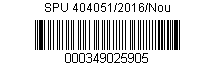 Číslo smlouvy zhotovitele:SMLOUVA O DÍLO číslo 1052-2016-505207uzavřenápodle § 2586 a následujících zákona č. 89/2012 Sb., občanský zákoník(dále jen „NOZ“)mezi smluvními stranamidále jen „objednatel“	   adále jen „zhotovitel“Smluvní strany uzavřely níže uvedeného dne, měsíce a roku tuto smlouvu o dílo na základě výsledku zadávacího řízení podle zákona č. 137/2006 Sb., o veřejných zakázkách, ve znění pozdějších předpisů (dále jen „smlouva“):Čl. I.                                                            Předmět a účel dílaZhotovitel se touto smlouvou zavazuje provést pro objednatele dílo spočívající ve vypracování návrhu „Komplexních pozemkových úprav v katastrálním území Dráchov“ (dále jen „KoPÚ“) včetně nezbytných zeměměřických činností určených pro obnovu katastrálního operátu (přesnost geometrického a polohového určení bude odpovídat kódu charakteristiky kvality 3 dle § 7 odst. 3 a bodu 13 přílohy vyhlášky č. 357/2013 Sb.), vyhotovení dokumentace pro zavedení výsledků KoPÚ do katastru nemovitostí a vytyčování hranic nových pozemků dle zapsané DKM (dále jen „dílo“). Dílo bude sloužit jako podklad pro rozhodnutí pozemkového úřadu o schválení návrhu pozemkových úprav a rozhodnutí o výměně nebo přechodu vlastnických práv a dále jako neopomenutelný podklad pro územní plánování. Dílo bude provedeno v rozsahu uvedeném v článku III. této smlouvy Objednatel si vyhrazuje právo na rozšíření předmětu díla o plnění opčního práva v souladu
s ust. § 99 zákona č. 137/2006 Sb., o veřejných zakázkách, ve znění pozdějších předpisů (dále jen „ZVZ“).Opčním právem se rozumí právo na poskytnutí dalších služeb spočívajících v obdobných službách, jako v původní veřejné zakázce a odpovídající původní veřejné zakázce v souladu se zněním § 23, odst. 7, písm. b) ZVZ. Objednatel si vyhrazuje možnost zadat veřejnou zakázku
na nové služby v jednacím řízení bez uveřejnění. Maximální hodnota opčního práva činí 500 000,-. Kč bez DPH. Přesná specifikace a rozsah případného plnění opčního práva, tj. přesné určení jednotlivých položek a jejich výměr bude určen dle aktuální potřeby v průběhu realizace díla na základě návrhu zhotovitele a odsouhlasení objednatele.Zhotovitel se touto smlouvou zavazuje provést dílo na svůj náklad a na své nebezpečí v době sjednané v článku V. této smlouvy. Dokončením celého díla se rozumí řádné a úplné dokončení hlavního celku díla „Vytyčení pozemků dle zapsané DKM“ - bod 3.4. dle článku III. této smlouvy. Objednatel se zavazuje, že řádně a úplně provedené dílo převezme a zaplatí za něj celou zbývající dohodnutou cenu, dle podmínek stanovených touto smlouvou.Čl. II.Podklady k provedení dílaNabídka zhotovitele ze dne 26. 1. 2015Objednatel se zavazuje předat zhotoviteli bezodkladně po podpisu této smlouvy veškeré podklady, které má pro zpracování díla k dispozici a nebyly součástí zadávací dokumentace.
O předání podkladů bude sepsán oboustranně podepsaný protokol. Objednatel se zavazuje spolupracovat se zhotovitelem při obstarávání dalších nezbytných podkladů.Zhotovitel se zavazuje řídit se při provádění díla ustanoveními této smlouvy a platnými právními předpisy, metodickými pokyny, technickými normami a návody vztahujícími se k předmětu díla (dále jen „předpisy“). V případě, že v průběhu plnění předmětu veřejné zakázky nabude platnosti a účinnosti novela některého z výše uvedených předpisů, popřípadě   nabude platnosti a účinnosti jiný předpis vztahující se k předmětu plnění  díla, je zhotovitel povinen
při realizaci veřejné zakázky řídit se těmito novými předpisy.Čl. III.Rozsah díla a jeho členění na hlavní celky a dílčí částiDílo bude rozděleno na následující hlavní celky sestavené z níže uvedených dílčích částí a v souladu se zákonem 139/2002 Sb., ve znění pozdějších předpisů (dále jen zákon) a s přílohou vyhl. č. 13/2014 Sb., ve  znění pozdějších předpisů, Metodickým návodem KoPÚ a Technickým standardem PSZ. V podrobnostech se rozsah, členění díla a struktura dokumentace díla řídí přílohou č. 1, která je nedílnou součástí této smlouvy.Hlavní celek „Přípravné práce“ je sestaven z následujících dílčích částíRevize a doplnění stávajícího bodového pole - Revize stávajícího ZPBP, ZhB a PPBP (rekognoskace na bodech, oznámení závad a změn, ověření polohy kontrolním měřením, u bodů PPBP případné přeurčení polohy, popř. pořízení nových geodetických údajů, návrh ke zrušení, elaborát revize PPBP)- Návrh na doplnění PPBP schválený katastrálním úřadem, doplnění PPBP (případná stabilizace bodů, elaborát doplnění PPBP) Podrobné zaměření polohopisu v obvodu KoPÚPodrobné zaměření polohopisu tj. předmětů stanovených v § 10 odst. 7 vyhlášky
č. 13/2014 Sb. a předmětů stanovených v § 5 vyhlášky č. 357/2013 Sb. mimo trvalé porosty a v trvalých porostech.Zjišťování průběhu hranic pozemků řešených lesních porostů či zastavěných stavbami včetně funkčně souvisejících pozemků bude provedeno při místním šetření v terénu, na které budou zhotovitelem prokazatelně pozváni vlastníci těchto pozemků. Vypracování dokumentace o tomto místním šetření včetně podrobného měření jako podkladu pro návrh nového uspořádání těchto pozemků.Zaměřování hranic liniových staveb (mimo trvalé porosty, v trvalých porostech) je prováděno za možné účasti pozvaných vlastníků či správců (vlastníci nebo správci budou zhotovitelem na toto zaměřování prokazatelně pozváni), na základě jejich požadavků
a ustanovení zákonných norem vymezujících rozsah výše citovaných prvků. Vypracování dokumentace o tomto místním šetření včetně podrobného měření jako podkladu pro návrh nového uspořádání těchto pozemků. Body polohopisu budou zaměřeny včetně nadmořské výšky (výškový systém baltský
po vyrovnání - Bpv). Pro sepsání schvalovacího protokolu je nutné doložit kladné stanovisko katastrálního úřadu ve smyslu § 9 odst. 6 zákona.Rozbor současného stavu. Rozbor současného stavu území – průzkum území (charakter hospodaření, cestní síť, eroze, vodní režim – včetně analýzy odtokových poměrů atd. podle §5 vyhl. č. 13/2014 Sb.). Zhodnocení požadavků a stanovisek dotčených  orgánů  a organizací, celkové vyhodnocení území pro využití k návrhovým pracím. Přehled zjištěných nesouladů druhů pozemků a způsobů využití v souladu s ustanovením § 5 odst. 3 vyhl. č. 13/2014 Sb. jako podkladu pro jednání dle §11 odst. 1 vyhl.
č. 13/2014 Sb.Včetně mapy průzkumu a mapy erozního ohrožení - současný stav. Součástí a podkladem pro vypracování dokumentace nároků vlastníků bude topologická úprava linií BPEJ na zaměřený skutečný stav, odsouhlasená  VÚMOP, v.v.i. Elaborát  bude  vypracován  v  souladu s  ust.  § 8 zákona a § 11 a 12 vyhl. č.  13/2014 Sb.
a přílohy č. 1 této vyhlášky. Upřesnění obvodu KoPÚ. Vypracování seznamu účastníků řízení pro úvodní jednání. Seznam stávajících věcných břemen. Tyto seznamy budou předány pozemkovému úřadu v termínu do 2 měsíců od výzvy objednatele.Vypracování a předání elaborátu zjišťování hranic včetně jeho příloh (náčrty ZH  s přehledem jejich kladu, soupisy nemovitostí, seznam místních a pomístních názvů, doklady o doručení pozvání k ZH, plné moci apod.) na katastrální úřad, vyhotovení geometrického plánu na upřesněný obvod KoPÚ, předepsaná stabilizace, vše dle vyhl. č. 357/2013 Sb.Vyhotovení podkladů pro případnou změnu katastrální hranice podle vyhl. č. 357/2013 Sb.Vypracování seznamu parcel dotčených pozemkovými úpravami pro vyznačení poznámky do KN po zápisu geometrického plánu na upřesněný obvod KoPÚ. Grafický přehled parcel, včetně parcel vedených ve zjednodušené evidenci včetně případného seznamu nesouladů graficky zobrazených parcel s obsahem souboru popisných informací (grafický přehled parcel bude průběžně aktualizován). Bude-li zjištěn rozdíl mezi SPI a SGI, vypracuje zhotovitel soupis nesouladů, který předá k řešení katastrálnímu úřadu. Pro sepsání schvalovacího protokolu je nutné doložit kladné stanovisko katastrálního úřadu ve smyslu § 9 odst. 6 zákona (viz Pokyny č. 43), předání soupisu nesouladů mezi SPI a SGI k řešení katastrálnímu úřadu a seznamu parcel pro vyznačení poznámky do KN. Zjišťování hranic pozemků neřešených dle §2 zákonaZjišťování hranic včetně podrobného měření pozemků, u kterých se provádí pouze obnova katastrálního operátu, bude provedeno v souladu s ustanovením §10 odst. 6 vyhl.
č. 13/2014 Sb. a dle požadavků příslušného katastrálního úřadu uvedených v dohodě s pozemkovým úřadem (bod III. odst. 3 náležitosti návrhu pozemkových úprav přílohy č. 1 k vyhl. č. 13/2014 Sb.). Vypracování potřebných geometrických plánů pro rozdělení pozemků na hranici mezi řešenými a neřešenými pozemky dle §2 zákona. Pro sepsání schvalovacího protokolu je nutné doložit kladné stanovisko katastrálního úřadu ve smyslu § 9 odst. 6 zákona.Dokumentace k soupisu nároků vlastníků pozemků Dokumentace bude zpracována v rozsahu uvedeném v bodě VI. přílohy č. 1 k vyhl. č. 13/2014 Sb. s výjimkou bodů 8), 9), 10) a v souladu s požadavky uvedenými v ust. § 8 zákona č. 139/2002 Sb. a v ust. § 11 vyhl. č. 13/2014 Sb. a přílohy č. 2 této vyhlášky. S vypracováním seznamu pozemků vlastníků vyžadujících souhlas podle ust. § 3 odstv. 3 zákona 139/2002 Sb.Jednotlivé nárokové listy určené k rozeslání vlastníkům budou opatřeny razítkem
a podpisem osoby úředně oprávněné k projektování pozemkových úprav. Ke každému nárokovému listu bude také připojeno grafické zobrazení parcel konkrétního nárokového listu.Při zjištění změny údajů o dotčených vlastnících nebo pozemcích provede zhotovitel aktualizaci soupisu nároků a objednatel ji doručí dotčeným vlastníkům.	Hlavní celek „Návrhové práce“ je sestaven z následujících dílčích částíVypracování plánu společných zařízeníDokumentace k plánu společných zařízení bude vyhotovena dle výsledků rozboru současného stavu území a požadavků objednatele v souladu s § 9 zákona, § 15, § 16 vyhlášky č. 13/2004 Sb., Plán společných zařízení pro řešené katastrální území bude funkčně provázán s územním plánem, na sousední katastrální území, a území mimo obvod pozemkové úpravy v řešeném k. ú.Součástí díla bude i posouzení navržených změn společných zařízení ve srovnání se schváleným územním plánem řešeného katastrálního území.Plán společných zařízení bude projednán s dotčenými orgány a organizacemi. Po vyřešení všech připomínek, s ním bude seznámen sbor zástupců vlastníků a bude schválen zastupitelstvem příslušné obce na veřejném zasedání. Před schválením v zastupitelstvu obce musí být kompletní návrh plánu společných zařízení projednán s dokumentační skupinou, pokud je zřízena Krajským pozemkovým úřadem; projednání zajišťuje příslušná Pobočka. Zhotovitel se na základě výzvy pozemkového úřadu zúčastní projednání předložené dokumentace.Součástí elaborátu PSZ jsou i vyjádření orgánů a organizací v průběhu zpracování plánu
a vyhotovení celkové bilance půdního fondu, kterou je nutné vyčlenit k jeho provedení, včetně bilance použitých pozemků ve vlastnictví státu, obce popř. jiných vlastníků.Pro návrh vodohospodářských a dopravních opatření zajistí zhotovitel předběžný inženýrsko-geologický průzkum, který určí geologické složení podloží navrhovaných staveb a rovněž jejich proveditelnost. Výškopisné zaměření zájmového území mimo trvalé a v trvalých porostech. Zaměření bude provedeno v nezbytném rozsahu u pozemků ohrožených vodní erozí
nebo u pozemků, na nichž se předpokládá výstavba a realizace společných zařízení. Potřebné podélné profily a příčné řezy liniových staveb (toky, komunikace, příkopy, průlehy apod.) společných zařízení pro stanovení plochy záboru půdy. To vše s ohledem
na potřeby správy a provozu jednotlivých dopravních staveb. Do předpokládaného počtu měrných jednotek v krycím listu nabídkové ceny je započítána pouze vodorovná délka podélných profilů. Příčné řezy budou vyhotoveny ke každému podélnému profilu 
ve vzdálenosti max. po 50 m a jsou zahrnuty do kalkulace ceny. Potřebné podélné profily a příčné řezy vodohospodářských staveb (nádrže, poldry apod.) společných zařízení pro stanovení plochy záboru půdy. Do předpokládaného počtu měrných jednotek v krycím listu nabídkové ceny je započítána pouze vodorovná délka podélných profilů. Příčné řezy budou vyhotoveny ke každému podélnému profilu 
ve vzdálenosti max. po 20 m a jsou zahrnuty do kalkulace ceny. Vypracování návrhu nového uspořádání pozemků k vystavení dle §11 odst. 1 zákonaOptimální prostorové a funkční uspořádání nových pozemků včetně bilancí odsouhlasených vlastníky pozemků řešených podle § 2 zákona, zpracovaných v souladu s § 9
a § 10 zákona, s § 17 vyhl. č. 13/2014 Sb. a přílohou č. 3 této vyhlášky.Doložení dokladů o projednání návrhu nového uspořádání se všemi vlastníky, popř. dokladu zhotovitele o výzvě k jeho projednání.Jako doklad o odsouhlasení návrhu bude pozemkovému úřadu předložen vlastníkem podepsaný návrhový list, jehož nedílnou součástí bude grafická příloha se zobrazením nového uspořádání jednotlivých pozemků (tímto podpisem bude odsouhlasena jak popisná, tak i grafická část návrhu).Pokud bude vlastník požadovat ocenění dřevin rostoucích mimo les, zajistí zhotovitel toto ocenění do předmětných nárokových listůPokud bude nutné provést změny v soupisech nároků na základě námitek podaných ve stanovené lhůtě, bude zhotovitelem bez zbytečného odkladu provedeno. V průběhu zpracování návrhu bude prováděna průběžná aktualizace soupisu nároků na základě nových skutečností jako např. rozdělení spoluvlastnictví, úprava obvodu pozemkové úpravy, změna okruhu účastníků řízení, a to až do vystavení návrhu dle ust. § 1 odstv. 1 zákona.  Kompletní dokumentace k vystavení bude předložena v rozsahu stanoveném přílohou č. 1 bodu VIII vyhl. č. 13/2014 Sb. s výjimkou bodu  8), a to v počtu a formě stanovené čl. IV této smlouvy.Provádění aktualizace plánu společných zařízení v souladu s návrhem nového uspořádání pozemků vlastníků. V případě aktualizace plánu společných zařízení bude předána aktualizovaná dokumentace plánu společných zařízení ve formě aktualizované celé dokumentace popř. dodatku k tomuto plánu. Digitální podoba dokumentace bude předávána v celém rozsahu, nikoliv jen dodatek.Doklady o odsouhlasení návrhu nového uspořádání pozemků budou pouze v kopiích s podpisy vlastníků.Dokončení a předložení kompletní dokumentace nového uspořádání pozemků a plánu společných zařízeníProvedení úprav návrhu na základě námitek a připomínek podle §11 odst. 1 a odst. 2 zákona č. 139/2002 Sb. Dokumentace návrhu nového uspořádání pozemků bude v rozsahu uvedeném v bodech VIII. přílohy č. 1 k vyhl. č. 13/2014 Sb. a to v počtu a formě stanovené čl. IV této smlouvy.Paré č. 1 bude obsahovat originály dokladů. Vše bude řádně označeno, podepsáno s příslušným razítkem zhotovitele a osoby úředně oprávněné k projektování pozemkových úprav.Vypracování písemných a grafických příloh k rozhodnutí o schválení návrhu pozemkových úprav, tj. bilancí původních a nově navržených pozemků, a dále grafických částí příloh obsahujících znázornění nového pozemku (podrobné situace pro jednotlivé vlastníky). Pro sepsání schvalovacího protokolu je nutný kladný protokol o převzetí dat ve VFP.Hlavní celek „Mapové dílo“ obsahujeVyhotovení SPI a podkladů potřebných pro zavedení výsledků pozemkových úprav do KN. Topologická úprava platných linií BPEJ na DKM, schválená VÚMOP, v.v.i. Dokumentace bude obsahovat náležitosti podle § 57 vyhl. č. 357/2013 Sb. Zhotovitel se zavazuje v souladu s ustanovením §57 odst. 2 vyhl. č. 357/2013 Sb. předat výsledky zeměměřických činností využité pro obnovu katastrálního operátu na podkladě výsledků pozemkových úprav ověřené podle zákona o zeměměřictví příslušnému katastrálnímu úřadu prostřednictvím odborně způsobilé osoby a přílohy k rozhodnutí dle § 11 odst. 8 zákona k posouzení způsobilosti jejich převzetí do katastru nemovitostí nejpozději do 2 měsíců od nabytí právní moci rozhodnutí o schválení návrhu pozemkových úprav. Tisková podoba vybraných částí dokumentace k obnově katastrálního operátu bude vyhotovena do 15 dnů od vydání kladného stanoviska katastrálního úřadu k převzetí výsledku zeměměřických činností.Za předané dílo v termínu je považováno předání veškerých podkladů
v rozsahu § 57 odst. 2 vyhl. č. 357/2013 Sb. v digitální podobě ve struktuře dat podle přílohy č.56 k Návodu pro obnovu katastrálního operátu a převod, ČÚZK 2007, ve znění dodatků, včetně kladného stanoviska katastrálního úřadu k převzetí výsledků zeměměřických činností do katastru nemovitostí a příloh k rozhodnutí dle § 11 odst. 8 zákona v digitální i písemné podobě. 3.4.    Hlavní celek „Vytyčení pozemků dle zapsané DKM“ obsahuje Vytyčení, označení hranic pozemků a protokolární předání hranic navržených pozemků vlastníkům v souladu s ust. §§ 87 až 92 vyhl. č. 357/2013 Sb., dle požadavků vlastníků a podle rozhodnutí objednatele. Zhotovitel odevzdá objednateli doklad o předání vytyčovací dokumentace vlastníkům a katastrálnímu úřadu. Pro fakturaci bude rozhodující počet měrných jednotek.Čl. IV.Technické požadavky na provedení dílaJednotlivé dílčí části budou předány v klasické formě písemného a grafického zpracování
na papíře. Dále budou dílčí části předány v digitální podobě ve výměnném formátu VFP společně s údaji souboru popisných informací katastru nemovitostí (SPI KN) ve formátu VFK,  v souladu s platným metodickým pokynem SPÚ, na paměťovém mediu, a současně bude předána textová část ve formátu *.doc(x)  nebo kompatibilní s textovým editorem Word, tabulková část ve formátu *.xls(x) nebo kompatibilní s programem Excel. Seznam parcel řešených v obvodu KoPÚ pro zápis poznámky do katastru nemovitostí bude předán ve formátu *.csv. Všechny požadované výstupy bude zhotovitel povinen předat objednateli rovněž ve formátu *.pdf v členění dle jednotlivých listů vlastnictví, které umožní objednateli jejich použití pro správní řízení (např. v elektronické spisové službě). Dokumentace, u které se nevyžaduje předání ve formátu VFP (např. VH studie) se předává ve formátu *.dgn a v souřadnicovém systému S-JTSK.    Ukončené dílčí části budou odevzdány s náležitostmi podle odstavce 1. tohoto článku smlouvy v následujícím počtu vyhotovení a formě (počty vyhotovení podle počtu objednatelů
či dotčených obcí): Revize stávajícího bodového pole - 2x papírové zpracování a CD (DVD). Polohopisné zaměření zájmového území - 2x papírové zpracování a CD (DVD). Vyhodnocení podkladů a rozbor současného stavu - 2x papírové zpracování a CD (DVD). Upřesnění obvodu KoPÚ - 2x papírové zpracování a CD (DVD). Dokumentace nároků vlastníků (včetně map) - 3x papírové zpracování a CD (DVD).Vypracování plánu společných zařízení - 3x papírové zpracování a CD (DVD).
Po zapracování případných změn vzniklých v průběhu zpracování návrhu nového uspořádání pozemků - 3x aktualizované papírové zpracování a CD (DVD).Inženýrsko-geologický průzkum - 2x papírové zpracování a CD (DVD).Výškopisné zaměření zájmového území – 1x  CD (DVD). Potřebné podélné a příčné profily společných zařízení  - 1x papírové zpracování a CD (DVD).Vypracování návrhu nového uspořádání pozemků k vystavení - 2x papírové zpracování a CD (DVD).Předložení kompletní dokumentace návrhu nového uspořádání pozemků – 3x papírové zpracování a CD (DVD) + 1x navíc přílohy k rozhodnutí o schválení návrhu v kopiích pro jednotlivé vlastníky.Zpracování mapového díla - 2x papírové zpracování a CD (DVD). Mapové dílo bude zpracováno podle zvláštního předpisu (Návod pro obnovu katastrálního operátu a převod, ČÚZK 2007, ve znění dodatků). DKM bude zpracována a předána
ve výměnném formátu ISKN podle vyhl. č. 357/2013 Sb. Vypracování písemných příloh k rozhodnutí o výměně nebo přechodu vlastnických práv, určení výše úhrady a lhůty podle §10 odst. 2 zákona č. 139/2002 Sb. a o zřízení nebo zrušení věcného břemene - 3x papírové zpracování a CD (DVD).Grafické výstupy budou zpracovány v měřítku stanoveném příslušným katastrálním úřadem. Návrh plánu společných zařízení v měřítku 1 : 2000 nebo 1 : 5000 (měřítka stanoví objednatel podle potřeby v průběhu zpracování KoPÚ).Digitální soubory mapového díla i návrhu KoPÚ budou respektovat požadavky objednatele
a příslušného katastrálního úřadu. Součástí výsledných digitálních katastrálních map budou podklady podle zadání objednatele na základě dohody s příslušným katastrálním úřadem.Grafické a textové přílohy, dodávané zhotovitelem, které bude objednatel následně rozesílat vlastníkům, budou zkompletovány pro každého vlastníka samostatně a řazeny dle přiloženého abecedního seznamu nebo rejstříku LV.Zhotovitel předloží objednateli 7 dnů před zahájením projednávání se sborem zástupců k posouzení návrh plánu společných zařízení a před projednáním s vlastníky první návrh nového uspořádání pozemků (grafickou část digitálně). Zadavatel nepřipouští, v souladu s ust. § 44 odst. 6 zákona, plnění zakázky prostřednictvím subdodavatele v následujícím rozsahu:část 3.11.,  3.12., 3.14., 3.15.ucelená část 3.2. Návrhové práceV ucelené části 3.3. a 3.4. Mapové dílo a Vytyčení pozemků podle schváleného návrhu, zadavatel připouští plnění zakázky prostřednictvím subdodavatele.Čl. V.        Základní podmínky předání a převzetí dílaZhotovitel se zavazuje odevzdat objednateli dílo po dílčích částech ve smyslu článku III. této smlouvy, a to v termínech jak jsou uvedeny v příloze č. 1, která je nedílnou součástí této smlouvy. Části díla budou předávány v sídle SPÚ- Pobočky Tábor, adresa: Husovo nám. 2938; 390 02 Tábor. O předání a převzetí části díla bez zjevných vad a nedodělků bude vyhotoven schvalovací protokol, který bude oboustranně potvrzen osobami oprávněnými jednat v technických záležitostech. Schvalovací protokol bude vyhotoven:          - 	u dílčích částí 3.1.1., 3.1.2., 3.1.4., 3.1.5. po potvrzení správnosti odevzdávaného díla katastrálním úřadem,          -	u dílčí části 3.1.3. po potvrzení správnosti odevzdávaného díla objednatelem,          -	u dílčí části 3.1.6. po odstranění námitek a připomínek k vystaveným nárokům,          - 	u dílčí části 3.2.1.  po schválení zastupitelstvem obce na veřejném zasedání (§ 9 odst. 11 zákona č. 139/2002 Sb.),          - 	u dílčí části 3.2.2. po odstranění připomínek k vystavenému návrhu          - 	u dílčí části 3.2.3. předložení kompletní dokumentace a kladného protokolu o převzetí dat ve VFP,          -	 u hlavního celku 3.3. po provedení zápisu KoPÚ do katastru nemovitostí,           - v případě aktualizace soupisu nároků nebo PSZ bude schvalovací protokol vyhotoven také             po odevzdání aktualizované dokumentace soupisu nároků či aktualizovaného PSZ.5.4.   Část díla- Vytyčení pozemků dle zapsané DKM- zabezpečí zhotovitel ve lhůtách stanovených          objednatelem, nejpozději však do konce roku následujícího po roce, v němž došlo k zápisu          KoPÚ do katastru nemovitostí.Čl. VI.Cena za provedení dílaCena za provedení díla je sjednána na základě vítězné nabídky veřejné zakázky, vyhlášené objednatelem. Podrobnosti kalkulace ceny obsahuje příloha č. 1, která je nedílnou součástí této smlouvy. Rekapitulace ceny:Sjednaná celková cena je neměnná po celou dobu realizace díla a tuto lze změnit pouze v případě, že v průběhu plnění dojde ke změnám sazeb DPH, nebo dojde k uplatnění opčního práva. Sjednaná celková cena je určena na základě zadaného rozsahu měrných jednotek a jím odpovídajících jednotkových položkových cen nabídnutých zhotovitelem. V případě menšího množství měrných jednotek u poskytnutých služeb, budou fakturovány skutečně zpracované měrné jednotky. Bude-li skutečný počet měrných jednotek u poskytnutých služeb vyšší než je předpoklad objednatele, bude ze strany objednatele uplatněno opční právo, při zachování postupu dle ZVZ.U cen geodetických a projekčních prací, u nichž je měrná jednotka 100 bm, se metry sčítají
za celý fakturační celek a teprve součet se zaokrouhluje. Zaokrouhlení se provádí vždy směrem nahoru.Tisk nutných mapových podkladů je zahrnut do cenové kalkulace.Čl. VII.Platební a fakturační podmínkyFakturace bude prováděna po dokončení jednotlivých dílčích částí, na základě oboustranně potvrzeného schvalovacího protokolu o předání a převzetí prací bez vad a nedodělků. 
Bez tohoto potvrzeného protokolu nesmí být faktura vystavena. V případě, že se bude jednat
o dokumentaci předávanou katastrálnímu úřadu, bude součástí protokolu potvrzení katastrálního úřadu o převzetí dokumentace tímto orgánem bez vad a nedodělků.Dřívější termín plnění dílčích částí se připouští za podmínky, že k financování díla budou
ze státního rozpočtu uvolněny potřebné finanční prostředky na účet objednatele v době dřívějšího plnění. Podmínkou dřívější fakturace je písemný souhlas objednatele. Zhotovitel vystaví fakturu na Státní pozemkový úřad, Husinecká 1024/11a, 130 00 Praha – Žižkov. Zhotovitel bude zasílat objednateli faktury ve dvou vyhotoveních, které musí splňovat náležitosti podle předpisů o vedení účetnictví, na adresu Státní pozemkový úřad, Krajský pozemkový úřad pro Jihočeský kraj, Pobočka Tábor, Husovo náměstí 2938, 390 02 Tábor. Zároveň s cenou za provedené práce vypočte zhotovitel i DPH podle platných zákonů. Pokud faktura neobsahuje všechny zákonem a smlouvou stanovené náležitosti, je objednatel povinen bezodkladně fakturu vrátit zhotoviteli s tím, že zhotovitel je poté povinen vystavit novou fakturu s novým termínem splatnosti. V takovém případě není objednatel v prodlení s úhradou.Zhotovitel označí každou fakturu textem "dílčí" s označením dílčí části, a poslední fakturu označí textem „konečná“.Splatnost jednotlivých faktur je 30 kalendářních dnů ode dne doručení objednateli. Poslední faktura v kalendářním roce musí být objednateli doručena nejpozději do 30. 11. příslušného kalendářního roku.Čl. VIII.Záruky, smluvní pokuty, sankceSankce za nesplnění termínů plnění hlavního celku Přípravné práce ve sjednaném termínu prokazatelně zaviněné zhotovitelem činí 0,2% z ceny hlavního celku bez DPH, uvedeného v příloze č. 1, a to za každý den prodlení.Sankce za nesplnění termínů plnění dílčí části Vypracování plánu společných zařízení ve sjednaném termínu prokazatelně zaviněné zhotovitelem činí 0,2%  z ceny dílčí části bez DPH, uvedeného v příloze č. 1, a to za každý den prodlení.Sankce za nesplnění termínů plnění hlavního celku Návrhové práce ve sjednaném termínu prokazatelně zaviněné zhotovitelem činí 0,2%  z ceny hlavního celku části bez DPH, uvedeného v příloze č. 1, a to za každý den prodlení.Sankce za nesplnění termínů plnění zpracování mapového díla ve sjednaném termínu prokazatelně zaviněné zhotovitelem činí 0,2% z ceny uvedeného celku bez DPH, a to za každý den prodlení.Zhotovitel objednateli poskytuje záruku za jakost předaného díla. Záruční lhůta se stanovuje
na 60 měsíců od předání celého díla zhotovitelem objednateli. V případě přerušení prací
ze strany objednatele platí dohodnutá, výše uvedená, záruční lhůta na dosud provedené práce. Počátkem této záruční lhůty je termín odevzdání posledního hlavního celku. V případě,
že po dobu plynoucí záruční lhůty budou práce znovu obnoveny, prodlužuje se záruční lhůta
na dříve dokončené ucelené části o počet měsíců přerušení prací. Záruka se vztahuje na veškeré vady a nedodělky prací zapříčiněné zhotovitelem. Záruka se nevztahuje na nedostatky a chyby plynoucí z chybných vstupních podkladů, zejména pak z chybných údajů o vlastnictví (vlastnících) evidovaných v KN (chybné údaje o vlastnictví pozemků), které nebylo v době zpracování návrhů KoPÚ zpochybněno. O odstranění vad bude oběma stranami sepsán protokol. Doba odstranění vad se do záruční lhůty nezapočítává.Vady díla: dílo má vady, pokud neodpovídá kvalitou či rozsahem podmínkám stanoveným
ve smlouvě, případně požadavkům obecně závazných norem nebo předpisům uvedeným v této smlouvě. Objednatel písemně oznámí zhotoviteli vadu díla a ten je povinen do 15 dnů písemně oznámit, zda vadu uznává, či nikoliv. Vady díla zhotovitel odstraní bezplatně v dohodnuté lhůtě. Lhůta musí být dohodnuta tak, aby nezmařila další práce nebo úkony. Podkladem je písemné oznámení o specifikovaných vadách podle ustanovení § 2618 NOZ a potvrzení zhotovitele
o uznání vady.Je-li zhotovitel v prodlení s odstraněním vad, uhradí objednateli smluvní pokutu ve výši 500 Kč za každý započatý den prodlení po uplynutí lhůty dohodnuté podle odstavce 8.6. této smlouvy. Zhotovitel se zavazuje zdržet se šíření jemu předaných podkladů a informací vůči třetí osobě. Tyto mohou být předány třetí osobě jen se souhlasem objednatele a v souladu s vyhotovením díla. Za porušení této povinnosti, je zhotovitel povinen uhradit objednateli smluvní pokutu
ve výši 10 000,-Kč, a to za každý jednotlivý případ porušení této povinnosti.Bude-li ze strany zhotovitele porušena právní povinnost, která je stanovena předpisy nebo touto smlouvou, a objednatel učiní nebo opomene či nebude moci učinit pro porušení takové povinnosti následné činnosti, v jejichž důsledku bude sankcionován ze strany orgánů veřejné správy, je příslušný zhotovitel povinen tuto částku jako vzniklou škodu objednateli nahradit, pokud nebyla způsobena zcela či zčásti v důsledku jednání či opomenutí objednatele
nebo pokud na možné porušení předpisů zhotovitel objednatele předem neupozornil. V případě prodlení kterékoliv smluvní strany se zaplacením peněžité částky vzniká oprávněné straně nárok na úrok z prodlení ve výši pěti setin procenta (0,05 %) z dlužné částky za každý
i započatý den prodlení. Tím není dotčen ani omezen nárok na náhradu vzniklé škody.Splatnost veškerých sankcí a smluvních pokut sjednaných v této smlouvě činí 10 kalendářních dnů ode dne obdržení vyúčtování příslušné sankce či pokuty.Čl. IX.Důvody pro změnu nebo zrušení smlouvyZjistí-li objednatel, že zhotovitel provádí dílo v rozporu se svými povinnostmi vyplývajícími
z této smlouvy či stanovené obecně závaznými právními předpisy, je objednatel oprávněn dožadovat se toho, aby zhotovitel odstranil vady vzniklé vadným prováděním a dílo prováděl řádným způsobem. Jestliže zhotovitel díla tak neučiní ani v přiměřené lhůtě mu k tomu poskytnuté a postup zhotovitele by vedl nepochybně k podstatnému porušení smlouvy, je objednatel oprávněn odstoupit od smlouvy (§ 2593 NOZ). Vznikne-li z těchto důvodů objednateli škoda, je zhotovitel povinen průkazně vyčíslenou škodu uhradit.Pokud na straně objednatele vznikl důvod pro změnu nebo zrušení závazku, je povinen nahradit zhotoviteli nutné náklady, které mu vznikly v souvislosti s přípravou na plnění závazku, se změnou či zrušením závazku. Zhotovitel není povinen přistoupit na změnu nebo zrušení závazku, jestliže o to objednatel nepožádá bez zbytečného odkladu poté, kdy zjistil nebo mohl zjistit skutečnost rozhodnout pro změnu nebo zrušení závazku. Objednatel si vyhrazuje právo přerušit práce v případě nedostatku finančních prostředků na tyto práce přidělených ze státního rozpočtu, popř. při zastavení řízení o pozemkových úpravách podle § 6 odst. 8 zákona č. 139/2002 Sb. Při přerušení prací ze strany objednatele se provede inventarizace rozpracovanosti, zhotovitel doloží rozpracovanost a tyto práce budou v této výši uhrazeny na základě oboustranně potvrzeného protokolu. O dobu přerušení prací se prodlouží lhůty k předání díla a jeho ucelených částí, pokud nebude dohodnuto jinak. Zhotovitel toto právo objednatele plně akceptuje.Objednatel si dále vyhrazuje právo odstoupit od smlouvy, když přerušení prací z výše citovaných důvodů bude trvat více než šest měsíců nebo důvody pro dopracování pozemkové úpravy pominou. Zhotovitel toto právo plně akceptuje.Každá ze smluvních stran je oprávněna písemně odstoupit od smlouvy, pokud:vůči majetku zhotovitele probíhá insolvenční řízení, v němž bylo vydáno rozhodnutí o úpadku;zhotovitel vstoupí do likvidace;nastane vyšší moc, kdy dojde k okolnostem, které nemohou smluvní strany ovlivnit a které zcela nebo na dobu delší než 90 dnů znemožní některé ze smluvních stran plnit své závazky ze smlouvy;Vznik některé ze skutečností uvedených v odstavci 9.5. je každá smluvní strana povinna neprodleně oznámit druhé smluvní straně. Pro uplatnění práva na odstoupení od smlouvy však není rozhodující, jakým způsobem se oprávněná smluvní strana dozvěděla o vzniku skutečností opravňujících k odstoupení od smlouvy.Pokud odstoupí od smlouvy některá ze smluvních stran z důvodů uvedených v tomto článku, smluvní strany sepíší protokol o stavu prováděného díla ke dni odstoupení od smlouvy. Protokol musí obsahovat zejména soupis veškerých uskutečněných prací a dodávek ke dni odstoupení
od smlouvy. Závěrem protokolu smluvní strany uvedou finanční hodnotu dosud provedeného díla. V případě, že se smluvní strany na finanční hodnotě díla neshodnou, nechají vypracovat znalecký posudek příslušným soudním znalcem. Smluvní strany se zavazují přijmout tento posudek jako konečný ke stanovení finanční hodnoty díla. K určení znalce, jakož i k úhradě ceny za vypracování posudku je příslušný objednatel.Odstoupení od smlouvy bude oznámeno písemně prostřednictvím datové schránky, případně formou doporučeného dopisu s doručenkou. Účinky odstoupení od smlouvy nastávají dnem doručení oznámení o odstoupení druhé smluvní straně.  V případě odstoupení od smlouvy se zhotovitel zavazuje na žádost objednatele vrátit podklady, příp. i poskytnout nebo dát k dispozici všechny doklady spjaté s vyhotovením díla.Odstoupením od smlouvy nejsou dotčena práva smluvních stran na úhradu splatné smluvní pokuty a případnou náhradu škody.Do doby vyčíslení oprávněných nároků smluvních stran a do doby dohody o vzájemném vyrovnání těchto nároků, je objednatel oprávněn zadržet veškeré fakturované a splatné platby zhotoviteli. Čl. X.                             Ochrana informací státního pozemkového úřaduVšechny informace, ať už v písemné, ústní, vizuální, elektronické nebo jiné podobě, které byly či budou poskytnuty zhotoviteli objednatelem nebo jeho jménem po dni uzavření této smlouvy bude zhotovitel pokládat za neveřejné a bude s nimi nakládat v souladu s ustanoveními této smlouvy. Tyto informace budou mít smluvní režim vztahující se na informace důvěrné ve smyslu §504 NOZ, a musí být v souladu se zákonem č. 101/2000 Sb., o ochraně osobních údajů a o změně některých zákonů ve znění pozdějších předpisů.Neveřejné informace nezahrnují: a) informace, které se staly obecně dostupnými veřejnosti jinak než následkem jejich zpřístupnění přímo či nepřímo zhotovitelem nebo; b) informace, které zhotovitel získá jako informace nikoliv neveřejného charakteru z jiného zdroje než je objednatel nebo jeho poradci, a to za předpokladu, že takový zdroj není podle nejlepšího vědomí a svědomí zhotovitele vázán smlouvou o zachování neveřejné povahy příslušných informací nebo jinou povinností mlčenlivosti týkající se příslušných informací.Zhotovitel se zavazuje použít neveřejné informace výhradně v souvislosti s poskytováním sjednaných služeb objednateli. Zhotovitel se dále zavazuje, že on ani osoba, která je s ním přímo či nepřímo majetkově propojena ani jeho zástupce, zaměstnanec, zmocněnec, příkazce nebo jiná osoba, která byla zhotovitelem seznámena s neveřejnými informacemi, je nezpřístupní žádné třetí osobě s výjimkou případů, kdy: a) je zveřejnění neveřejné informace vyžadováno zákonem nebo jinými platnými právními předpisy nebo; b) kdy zveřejnění těchto neveřejných informací je vysloveně touto smlouvou povoleno nebo; c) v případě, kdy zveřejnění těchto neveřejných informací bude předem písemně odsouhlaseno objednatelem. Zhotovitel se zavazuje, že jeho zaměstnanci, konzultanti, zástupci a příkazci budou s neveřejnými informacemi zacházet náležitým způsobem a v souladu s touto smlouvou.Zhotovitel bez předchozího písemného souhlasu objednatele nezpřístupní nic z obsahu neveřejných informací a dále nařídí svým vedoucím zaměstnancům, zaměstnancům a svým poradcům, aby učinili totéž, pokud tak není stanoveno zákonem nebo soudním rozhodnutím. V takovém případě je zhotovitel povinen předložit objednateli písemné stanovisko svého právního zástupce, z něhož vyplývá, že zákon nebo soudní rozhodnutí sdělení obsahu neveřejných informací nebo jejich části skutečně vyžaduje, a projednat tuto záležitost s objednatelem. Zhotovitel se zavazuje, že v uvedeném případě vyvine maximální úsilí k tomu, aby zajistil, že se zveřejněnými neveřejnými informacemi bude stále zacházeno jako s neveřejnými informacemi obchodního charakteru, které nesmějí být dále sdělovány.V případě, že se zhotovitel, některý z jeho vedoucích zaměstnanců nebo zaměstnanců dozví, popřípadě bude mít důvodné podezření, že došlo k zpřístupnění neveřejných informací nebo jejich částí neoprávněné osobě, je povinen o tom neprodleně informovat objednatele.Zhotovitel se zavazuje, že neprodleně na žádost objednatele vrátí všechny písemné dokumenty obsahující neveřejné informace a jakékoliv další materiály obsahující nebo odvozující jakékoliv informace neveřejného charakteru, rovněž zajistí, že totéž učiní všechny další osoby, kterým byly neveřejné informace zhotovitelem zpřístupněny. Zhotovitel se zavazuje, že si v takovém případě neponechá žádné kopie, výpisy nebo jiné celkové nebo částečné reprodukce či záznamy těchto neveřejných informací. Všechny dokumenty, memoranda, poznámky a ostatní písemnosti vyhotovené zhotovitelem nebo jinými osobami na základě neveřejných informací je zhotovitel povinen bez zbytečného odkladu zničit. Zhotovitel se výslovně zavazuje zničit materiály uložené v počítačích, textových editorech nebo jiných zařízeních obsahujících neveřejné informace. Toto zničení a odstranění materiálů bude objednateli písemně potvrzeno vedoucím zaměstnancem zhotovitele, který byl zničením a odstraněním materiálů pověřen.V případě porušení jakéhokoli ustanovení této smlouvy náleží objednateli náhrada škody, která může tímto porušením vzniknout. Zhotovitel prohlašuje a souhlasí s tím, že objednatel je v případě porušení ustanovení této smlouvy oprávněn domáhat se vydání předběžného opatření, jakož i jiného zatímního prostředku právní ochrany v případě hrozícího nebo skutečného porušení této smlouvy. Zhotovitel se zavazuje nahradit náklady, které objednateli vzniknou v souvislosti s uplatňováním náhrady škody.Čl. XI.Jiná ujednáníPři provádění díla je zhotovitel vázán pokyny objednatele. Objednatel i zhotovitel se zavazují průběžně vzájemně konzultovat odbornou problematiku předmětu smlouvy. Smluvní strany se dohodly na tom, že zhotovitel není oprávněn dílo, které je předmětem plnění této smlouvy,
bez písemného souhlasu objednatele dále prodávat či s ním jinak nakládat.Objednatel je oprávněn průběžně kontrolovat provádění díla. K průběžným kontrolám provádění díla bude docházet na kontrolních dnech. Tyto kontrolní dny je oprávněn svolávat objednatel 1 x za měsíc. Zhotovitel je povinen se těchto kontrolních dnů zúčastnit a předložit
ke kontrole doklady o provádění díla.Zhotovitel je povinen úzce spolupracovat především s obcemi a s orgány státní správy, které jsou specifikované v ust. § 6 odst. 6 zákona č. 139/2002 Sb., a dále se sborem zástupců vlastníků, který je volen ve smyslu § 5 odst. 5 zákona č. 139/2002 Sb., je-li zvolen.Zhotovitel je povinen po celou dobu zpracování díla provádět aktualizaci dat na základě aktuálních údajů katastru nemovitostí. Zhotovitel je podle ustanovení § 2 písm. e) zákona č. 320/2001 Sb., o finanční kontrole
ve veřejné správě a o změně některých zákonů (zákon o finanční kontrole), ve znění pozdějších předpisů, osobou povinnou spolupůsobit při výkonu finanční kontroly prováděné v souvislosti prověřováním hospodárného využití veřejných prostředků.Zhotovitel bere na vědomí, že objednatel je organizační složkou státu a jeho stav účtu závisí na převodu finančních zdrojů ze státního rozpočtu. V případě nedostatku finančních prostředků pro pozemkové úpravy na účtu objednatele se smluvní strany zavazují jednat o vyřešení této situace. Časová prodleva z těchto důvodů nemůže být považována za zavinění prodlení na straně objednatele a z tohoto důvodu nelze vůči objednateli uplatňovat žádné sankce.V případě dodatečných služeb, nad rámec opčního práva, bude postupováno podle ZVZ.Zhotovitel prohlašuje, že ke dni podpisu této Smlouvy má uzavřenou pojistnou smlouvu, jejímž předmětem je pojištění odpovědnosti za škodu způsobenou zhotovitelem třetí osobě v souvislosti s výkonem jeho činnosti, ve výši nejméně 2 700 000,- Kč. Zhotovitel se zavazuje, že po celou dobu trvání této smlouvy bude pojištěn ve smyslu tohoto ustanovení
a že nedojde ke snížení pojistného plnění pod částku uvedenou v předchozí větě. Při podpisu smlouvy o dílo zhotovitel předloží objednateli ověřenou kopii této smlouvy.Zhotovitel prohlašuje, že ke dni podpisu této Smlouvy mají odborně odpovědné osoby podílející se na realizaci tohoto díla uzavřenou pojistnou smlouvu na pojištění profesní odpovědnosti za škodu způsobenou při výkonu své činnosti a to ve výši nejméně 250 000,- Kč. Na žádost objednatele je zhotovitel povinen kdykoliv později předložit uspokojivé doklady
o tom, že pojistné smlouvy uzavřené zhotovitelem nebo odborně odpovědnými osobami jsou
a zůstávají v platnosti a účinnosti po celou dobu trvání této Smlouvy a záruční doby z ní vyplývající. Zhotovitel je povinen řádně a včas platit pojistné tak, aby pojistná smlouva či sjednané smlouvy dle této smlouvy či v souvislosti s ní byly platné po celou dobu provádění díla
a v přiměřeném rozsahu i po dobu záruky. V případě, že dojde k zániku pojištění, je zhotovitel povinen o této skutečnosti neprodleně informovat objednatele a ve lhůtě 30 dnů uzavřít pojistnou smlouvu ve výše uvedeném rozsahu. Porušení této povinnosti ze strany zhotovitele považují strany této smlouvy za podstatné porušení smlouvy zakládající právo objednatele
od smlouvy odstoupit.Zhotovitel se zavazuje nahradit vlastníkům, příp. oprávněným uživatelům pozemků újmu, která jim vznikla v důsledku činnosti zhotovitele v rámci pozemkové úpravy. Postup
pro úhradu újmy musí být v souladu s § 6 odst. 10 zákona č. 139/2002 Sb.Čl. XII.Závěrečná ustanoveníPokud v této smlouvě není stanoveno jinak, řídí se smluvní strany příslušnými ustanoveními NOZ.Smlouva je vyhotovena v šesti stejnopisech, ve čtyřech vyhotoveních pro objednatele
a ve dvou vyhotoveních pro zhotovitele a každý z nich má váhu originálu.Smlouva může být měněna pouze na základě písemných číslovaných dodatků podepsaných oběma smluvními stranami.Závazky za plnění této smlouvy přecházejí v případě transformace zhotovitele nebo objednatele na jejich právní nástupce.Smlouva nabývá platnosti a účinnosti dnem jejího podpisu smluvními stranami.Objednatel i zhotovitel prohlašují, že si smlouvu přečetli a že souhlasí s jejím obsahem, dále prohlašují, že smlouva nebyla sepsána v tísni ani za nápadně nevýhodných podmínek. Na důkaz toho připojují své podpisy.V ...................................dne ………….…………. V ...................................dne ………….………….    Za objednatele:	        Za zhotovitele:……………………………	…………………………….     Ing. David Mišík	    Ing. Helena KrausováVedoucí Pobočky Tábor, SPÚ                                                Příloha: 1. Příloha ke Smlouvě o dílo-Výkaz činností-KoPÚ DráchovObjednatel Česká republika  -  Státní pozemkový úřad, Krajský pozemkový úřad pro Jihočeský kraj, Pobočka TáborFakturační adresa: Státní pozemkový úřad,   Husinecká 1024/11a,     130 00 Praha – Žižkov, IČ: 01312774Právní forma:Organizační složka státu  Zastoupený:Ing. Davidem MišíkemVedoucím Pobočky TáborVe smluvních záležitostech oprávněn jednat:Ing. David Mišík Vedoucí Pobočky TáborTelefon:xxxxxxxxV technických záležitostech oprávněn jednat:xxxxxxxxZástupce vedoucího Pobočky TáborTelefon:xxxxxxxxxAdresa:Státní pozemkový úřad, Krajský pozemkový úřad pro Jihočeský kraj, Pobočka Tábor, Husovo náměstí 2938,  390 02 Tábor E-mail:xxxxxxxxxID DS:           z49per3Bankovní spojení:xxxxxxxxxČíslo účtu:XxxxxxxxxIČ: 01312774 DIČ: Není plátce DPHZhotovitel Ing. Helena Krausová Sídlo:Jiráskovo nám. 31 326 00 PlzeňZastoupený:Ing. Helena KrausováVe smluvních záležitostech oprávněn jednat:Ing. Helena KrausováV technických záležitostech oprávněn jednat:                                                         xxxxxxxTelefon:xxxxxxxE-mail:xxxxxxxID DS:           -Bankovní spojení:xxxxxxxČíslo účtu:xxxxxxxIČ:722 74 433DIČ:CZ7056022215Společnost je zapsána v obchodním rejstříku vedeném:            -Osoba odpovědná (úředně oprávněná) za zpracování návrhu KoPÚ:Ing. Helena KrausováOsoba odpovědná (odborně způsobilá) k výkonu zeměměřických činností v rámci zpracování návrhu KoPÚ a vytýčení pozemků:xxxxxx1. Hlavní celek-Přípravné práce celkem (Dílčí části 3.1.1.- 3.1.6.) bez DPH1 799 800,- Kč2. Hlavní celek -Návrhové práce celkem (Dílčí části 3.2.1.- 3.2.3..) bez DPH992 600,- Kč3. Hlavní celek-Mapové dílo celkem bez DPH278 400,- Kč4. Hlavní celek-Vytyčení pozemků dle zapsané DKM 8 000,-KčCelková cena díla bez DPH3 078 800,- KčDPH 21%646 548,- KčCELKOVÁ CENA DÍLA VČETNĚ DPH3 725 348,- Kč